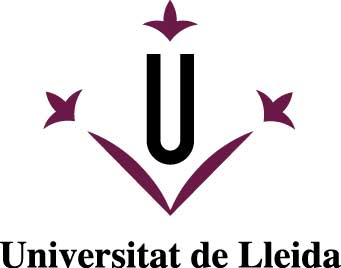 DOCTORAL THESIS(Title)(name and surnames)Dissertation to obtain the degree of Doctor by the University of LleidaInteruniversity Doctoral Program in Educational TechnologyDirector: (name and surnames)(name and surnames)Tutor/a(name and surnames)(year)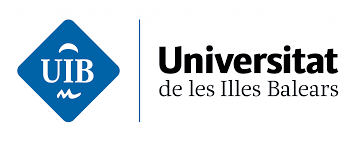 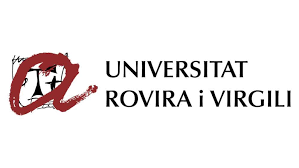 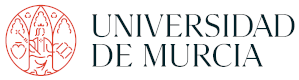 